  Prof. Laura Sobarzo  Correo electrónico: anitap.s@hotmail.comTEMA: CUENTAS y LIBRO DIARIO   	  	Fecha de entrega: del 23 de Noviembre al 26 de NoviembreACTIVIDAD DOMICILARIA PARA ALUMNOS EN PROCESO DE         CONTABILIDAD  OBJETIVOS DE ESTA ACTIVIDAD: Registración en los libros correspondientes.    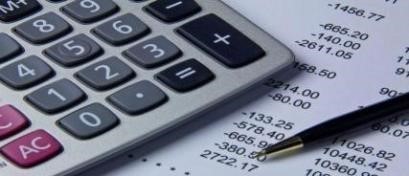 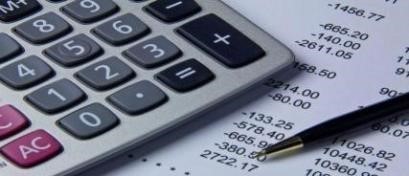 CUENTAS:    Se denomina Cuenta a la agrupación de conceptos con características similares que integran el patrimonio y los resultados.    No se puede realizar ninguna registración contable, sin el elemento fundamental que es la Cuenta. Ejemplo: bienes como billetes, monedas, que tienen la característica en común de representar dinero en efectivo, se agrupan en la Cuenta “CAJA”.    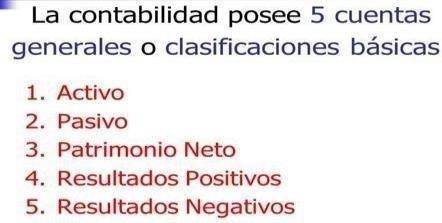 CLASIFICACIÓN: Estas cuentas están agrupadas en cuentas patrimoniales y de resultados:     Cuentas Patrimoniales: son aquellas cuentas que representan el Patrimonio de la empresa.  Están integradas por el Activo, Pasivo y Patrimonio neto     Cuentas de Resultados: son aquellas que representan las Pérdidas o egresos y Ganancias o ingresos de la Empresa.      Están integradas por las cuentas de Resultado Negativo y Positivo.     Partes de una Cuenta     Nombre: es el elemento que permite identificar a cada grupo de valores (conceptos)     Debe: es la parte de la cuenta donde se anotan los débitos o partidas ingresadas.     Haber: es la parte de la cuenta donde se anotan los créditos o partidas egresadas.     Saldo: es la diferencia entre el total del debe y el total del haber o viceversa.       A cada cuenta, la podemos representar en un gráfico llamado T, donde podemos ver sus “partes”    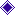 *Ejemplo de las partes de la cuenta “CAJA”: Representación Gráfica:     	DEBE               “CAJA”           	       HABER  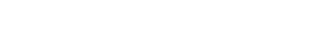 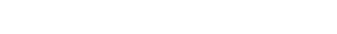 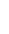 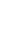 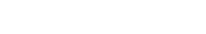 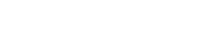 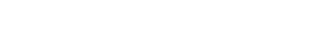 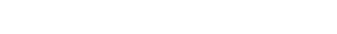 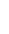 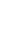 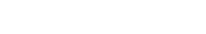 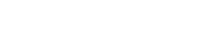 Saldo deudor o saldada  Tener en cuenta que:                        Debitar: significa anotar en la columna del “Debe”     	                                                              Acreditar: significa anotar en la columna del “Haber”    Cuando los débitos son mayores a los créditos, su saldo es deudor.    Cuando los créditos son mayores a los débitos, su saldo es acreedor.  Cuando los débitos son iguales a los créditos la cuenta está saldada.    En este libro se anotarán todas las operaciones comerciales, día por día, según el orden en el que se efectuaron (cronológicamente).     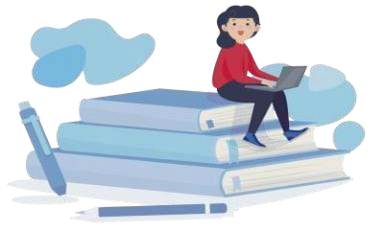 Modelo o Rayado de Libro Diario    Mes y año que corresponde a las operaciones que se realizan.     Línea de apertura que se coloca sobre el primer renglón, dejando un espacio en blanco en su centro, en el cual se anotará el número de la operación.     En esta columna, se anotará el día de la operación.     Esta columna está reservada para colocar el folio que corresponda a la cuenta o cuentas debitadas según el Libro Mayor.  En este curso, la utilizaremos para indicar el movimiento de la cuenta (aumentos o disminuciones correspondientes).    Se anotará la cuenta o cuentas debitadas, contra el margen izquierdo.    Se anotará la cuenta o cuentas acreditas, comenzando desde el centro de la hoja hacia la derecha.    En esta columna, se colocará el importe de la cuenta debitada o deudora.     En esta columna, se colocará el importe de la cuenta acreditada o acreedora.     Se anotará la leyenda, que es el resumen de la operación realizada, indicando además el nombre y número de comprobante.     Línea de cierre del asiento, que se coloca en el renglón siguiente al terminar la leyenda dejando un espacio en blanco en su centro, en el cual se anotará el número del asiento próximo.    Se coloca la palabra transporte en el último renglón de la hoja con la suma de los débitos y créditos, trasladándolas al primer renglón del folio siguiente.    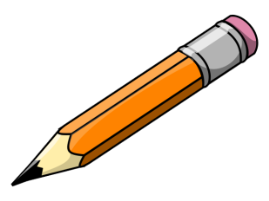   TIPS a tener en cuenta al momento de realizar los asientos en el Libro Diario    Siempre voy a tener como mínimo dos cuentas, con sus respectivos importes, una en el  DEBE y otra en el HABER    Primero debo anotar las cuentas que van debitadas (DEBE) y después las cuentas acreditadas (HABER)    Para saber dónde ubico la cuenta, necesito conocer que:    Los aumentos de las cuentas de Activo y Resultado Negativo se debitan (DEBE) y sus disminuciones se acreditan (haber)    Los aumentos de las cuentas de Pasivo, Resultado Positivo y Patrimonio Neto se acreditan (HABER) y sus disminuciones se debitan (debe)    En cada asiento las sumas debitadas (DEBE) deben ser iguales a las acreditadas (HABER)    A fin del ejercicio económico las columnas (DEBE/HABER) del Libro Diario deben ser iguales.    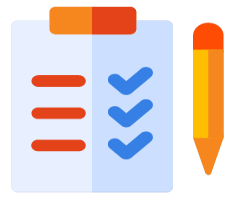 En este libro se registran asientos simples y compuestos:     a) ASIENTOS SIMPLES: Son aquellos en los cuales intervienen solo dos cuentas: una cuenta debitada (en la columna del debe) y una cuenta acreditada (en la columna del haber) Ejemplo:    02/09. Inventario Inicial. La empresa comienza su actividad comercial con $100000 en efectivo.    03/09. Factura Original. Compran mercaderías por $4000 que abona en efectivo.    b) ASIENTOS COMPUESTOS: Son aquellos en los cuales intervienen más de dos cuentas: una o más debitadas (en la columna del debe) y una o más acreditadas (en la columna del haber).    Ejemplo:    05/09. Inventario Inicial. La empresa comienza su actividad comercial con $100.000 en efectivo y $30.000 en mercaderías.    07/09. Factura Original. Compran mercaderías por $4.000 que abona mitad en efectivo y el resto en cta. cte. sin documentar.    Los tipos de Documentos comerciales y sus operaciones que lo generan    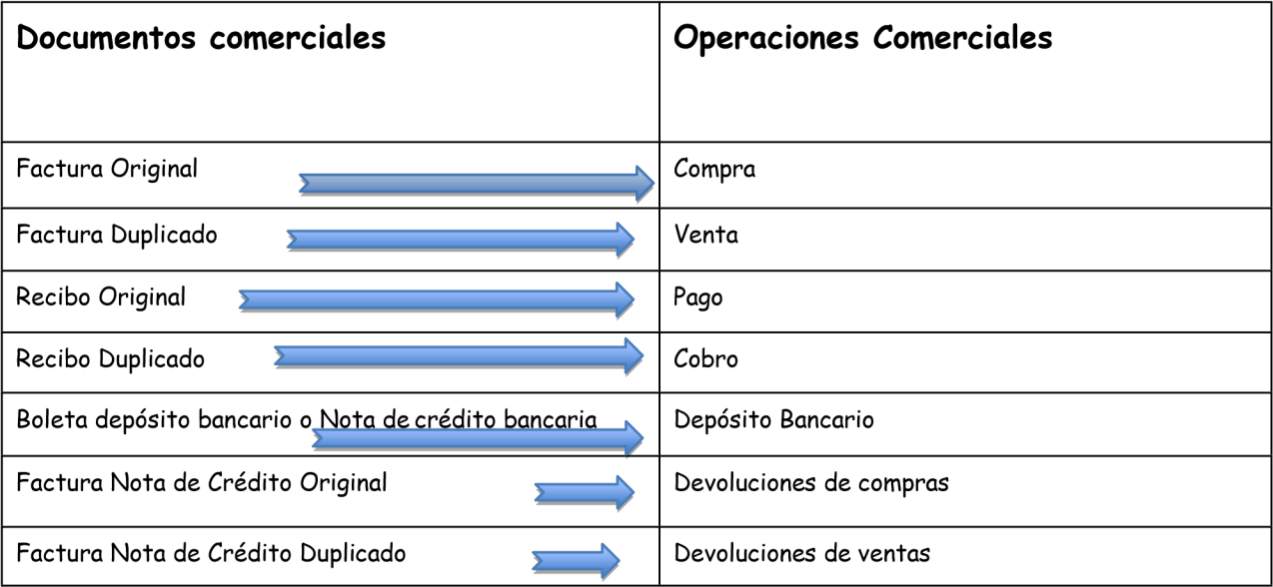                              Relación entre medios de pago FORMAS DE COMPRAVENTA y cuentas    TRABAJO PRÁCTICO N°2:  Dadas las siguientes operaciones comerciales IDENTIFIQUE las Cuentas que intervienen, TIPO DE CUENTA, y si aumentan o disminuyen. Además, indicar que documento comercial interviene.    Ejemplo: se compra bienes para la venta se paga en efectivo    Las cuentas son: Mercaderías, es de ACTIVO Y AUMENTA (+A)                             Caja, es de ACTIVO Y DISMINUYE (-A)    Interviene la FACTURA ORIGINAL    Aclaración: aumenta las mercaderías porque compro y tengo más, y disminuye la caja porque pago y sale el dinero de la empresa de   Se compran dos computadoras, y se paga con dinero en efectivo. _____________     Se venden mercaderías y se cobra en efectivo. _____________________________     Se venden mercaderías y se cobra con un pagaré. __________________________    Se venden mercaderías y se cobra un cheque diferido. _______________________    Se venden mercaderías a crédito sin documentar. ___________________________    Se vende un escritorio que no se está usando y nos pagan en efectivo. __________    Pagamos el alquiler con un cheque de la cuenta   bancaria de la empresa. ________________     Compramos mercaderías a crédito sin documentar. _____________________     Vendemos mercaderías a un cliente a crédito sin documentar. __________________     Pagamos con un cheque las mercaderías que habíamos comprado a crédito sin documentar. _____    REGISTRAR LAS SIGUIENTES OPERACIONES EN EL LIBRO DIARIO, EL CUAL YA POSEE ALGUNO DE SUS ESPACIOS COMPLETOS  *Asientos compuestos son aquellos en los cuales intervienen más de dos cuentas: una o más debitadas  (en la columna del debe) y una o más acreditadas (en la columna del haber). Registrar en el Libro  Diario                       Ejercitación    1-05/09. Inventario Inicial. La empresa comienza su actividad comercial con $100.000 en efectivo y $30.000 en mercaderías.    2-07/09. Factura Original. Compran mercaderías por $4.000 que abona mitad en efectivo y el resto en cta. cte. sin documentar.  Mira este vídeo para ayudarte un poco más en el desarrollo de las actividades     https://youtu.be/kRYtOdHANnc   3-COMPLETAR LAS OPERACIONES DE LA EMPRESA “SONRISAS” EN EL LIBRO DIARIO PARA ELLO RECORDA INDICAR:  1-Las cuentas a utilizar en cada caso,  2-De qué grupo es cada una (A, P, PN, RN, RP),  3-Qué movimiento realiza (+ o -),  4-El monto respectivo que corresponde a cada cuenta de la operación en debe o haber 5- La leyenda del asiento.  Graciela López es la propietaria de un nuevo negocio, que se denominará “SONRISAS”, y que inicia actividades el 1º de marzo, se dedica a la compra- venta de Juguetes.  1.- 01/03, inicio de actividades con dinero en efectivo, $300.000; un local comercial, $600.000; muebles para el local $80.000. Sobre los muebles existe una deuda documentada de $30.000, determinar el capital.  2-20/03 factura original, compra bienes para la venta $9.000 y abonamos (pagamos) con un pagaré a 30 días.  25/03 boleta de depósito, se deposita en el Banco Francés $ 13.000 en efectivo.  5/04 recibo duplicado, se cobra un interés (a mi favor) de $3.000 con un cheque de terceros.  10/04 recibo original, se paga un flete $750 en efectivo.  4- Clasificar los siguientes conceptos, separándolos en Activo, Pasivo, PN, Resultado Negativo (perdidas) Y Resultado positivo(ganancias) y colocar el nombre de la cuenta.  CUENTAS PATRIMONIALES  CUENTAS PATRIMONIALES  CAJA    ACTIVO    BANCO “X” Cta. Cte.    ACTIVO    VALORES A DEPOSITAR    ACTIVO    VALORES DIFERIDOS A DEPOSITAR  ACTIVO    MERCADERIAS    ACTIVO    TARJETA CREDITO A COBRAR    ACTIVO    DEUDORES POR VENTAS    ACTIVO    DEUDORES VARIOS     ACTIVO    DOCUMENTOS A COBRAR    ACTIVO    IVA CRÉDITO FISCAL    ACTIVO    SOCIO “X” CUENTA APORTE (en una Soc. Colectiva)    ACTIVO    SOCIO “X” Comanditado cuenta aporte (en una Soc. en comandita simple)    ACTIVO    SOCIO “X” CUOTAS SUCRIPTAS (en una S.R.L.)    ACTIVO    ACCIONISTAS (en una Sociedad Anónima)    ACTIVO    EQUIPOS DE COMPUTACION    ACTIVO    RODADOS    ACTIVO    MUEBLES Y ÚTILES    ACTIVO    INSTALACIONES  ACTIVO    MAQUINARIAS  ACTIVO    INMUEBLES  PASIVO    PROVEEDORES    PASIVO    ACREEDORES VARIOS    DOCUMENTOS A PAGAR    SOCIO “X” CUENTA PARTICULAR    IVA DÉBITO FISCAL    PATRIMONIO NETO    CAPITAL INICIAL    CAPITAL INICIAL    CUENTAS DE RESULTADOS  CUENTAS DE RESULTADOS  POSITIVOS    (Ganancias)    VENTAS    POSITIVOS    (Ganancias)    ALQUILERES   GANADOS    POSITIVOS    (Ganancias)    DESCUENTOS GANADOS    POSITIVOS    (Ganancias)    INTERESES GANADOS  NEGATIVOS    (Perdidas)    COSTO MERCADERIAS VENDIDAS (CMV)  NEGATIVOS    (Perdidas)    SUELDOS Y JORNALES    NEGATIVOS    (Perdidas)    ALQUILERES PERDIDOS     NEGATIVOS    (Perdidas)    GASTOS GENERALES     NEGATIVOS    (Perdidas)    SERVICIOS PAGADOS    NEGATIVOS    (Perdidas)    GASTOS DE PUBLICIDAD    NEGATIVOS    (Perdidas)    SEGUROS     DESCUENTOS PERDIDOS    INTERESES PERDIDOS  Libro Diario:    Libro Diario:    Libro Diario:    Registración en el libro diario de las distintas Registración en el libro diario de las distintas Registración en el libro diario de las distintas operaciones comerciales a partir del comprobante.    operaciones comerciales a partir del comprobante.    operaciones comerciales a partir del comprobante.    Registración en el libro diario de las distintas Registración en el libro diario de las distintas Registración en el libro diario de las distintas fecha  fecha  Mov.                                   Detalle 1                                     Detalle 1    Debe    Debe    Haber    3    3    4    ………………….…….2……………………….    ………………….…….2……………………….    5    5    7    7     6            6           8     10    …………………………….11…………………………………….    Fecha    V.P.    DETALLE      DEBE        HABER    -------------1--------------     02/09   A+    Caja    100.000    PN+    Capital    100.000    s/ inventario inicial    -------------2--------------     03/09   A+    Mercaderías    4.000    A-    Caja    4.000    s/ factura original    TOTALES     104.000     104.000    Fecha    V.P.    	DETALLE      DEBE      HABER    ------------1-------------     05/09    A+    Caja    100.000    A+    Mercaderías    30.000    PN+   Capital    130.000    s/inventario inicial    ------------2--------------     07/09    A+    Mercaderías    4.000    A-    Caja    2.000    P+    Proveedores    2.000    s/factura original    TOTALES       134.000      134.000    SI COBRO CON    USARÉ LA CUENTA    MOV Efectivo en pesos    CAJA    A+   Efectivo en dinero de otros países    MONEDA EXTRANJERA XX    A+   Depósito o transferencia a mi cuenta bancaria    BANCO XX CUENTA CORRIENTE    A+   Un cheque común    VALORES A DEPOSITAR    A+   Tarjeta de débito    TDD XX    A+   Tarjeta de crédito    TDC XX    A+   Un cheque diferido    VALORES DIFERIDOS A DEPOSITAR    A+   SI PAGO CON    USARÉ LA CUENTA    MOV Efectivo en pesos    CAJA    A-   Efectivo en dinero de otros países    MONEDA EXTRANJERA XX    A-   Transferencia a otra cuenta bancaria    BANCO XX CUENTA CORRIENTE    A-   Un cheque común    BANCO XX CUENTA CORRIENTE    A-   Tarjeta de crédito    TDC XX A PAGAR    P+   Un cheque diferido    VALORES DIFERIDOS A PAGAR    P+   SI VENDO A CRÉDITO    USARÉ LA CUENTA    MOV Mercaderías    DEUDORES POR VENTAS    A+   OTROS BIENES    DEUDORES VARIOS    A+   SI COMPRO A CRÉDITO    USARÉ LA CUENTA    MOV Mercaderías    PROVEEDORES    P+   Servicios    SERVICIOS A PAGAR    P+   OTROS BIENES    ACREEDORES VARIOS    P+   Fecha    V.P.    	DETALLE      DEBE      HABER    ------------1-------------     05/09    A+    A+    PN+   s/inventario inicial    ------------2--------------     07/09    A+    A-    P+    s/factura original    TOTALES    Fecha  Mov.  Detalle   Debe     Haber   01-03 1  S/  Fecha  Mov.  Detalle   Debe     Haber   2  S/  Fecha  Mov.   	Detalle   Debe     Haber   25/03 	3   A+  Banco francés  13.000  A-  Caja   13.000 S/ Boleto de 	 depósito Fecha  Mov.  Detalle  	  Debe     Haber   05/04 	4   A+  Valores a 	 depositar   3.000  R8+  Intereses 	 Obtenidos   3.000 S/ pet. Cobrados  Fecha  Mov.  Detalle   Debe     Haber   10/045  S/  Concepto  Importe  Clase  Clase  Clase  Nombre de la cuenta  Nombre de la cuenta  Nombre de la cuenta  1-Dinero en efectivo  $3.200  A+caja2-Costo de mercaderías vendidas  $41.200   A+  A+  A+  Deudores por venta  Deudores por venta  Deudores por venta 3-Clientes que le deben a crédito por mercaderías.  $22.750  4-Gastos de papelería  $1.500  5-Bienes destinados a la venta  $85.650  6-Gastos de imprenta  $830  7-Estanterías para la empresa  $600  8-Ventas de mercaderías  $65.330  9-Dinero en el Banco SOL   $14.390  10-Impuestos al Estado  $2.100  11-Mostradores y sillas  $300  12-Gastos de artículos limpieza  $560  13-Deudas con los proveedores  $3.400  14-Intereses por vender a crédito  $150  15-Luz, gas y teléfono  $870  16-Intereses por comprar a crédito $130  17-Alquileres por un local ajeno  $600  Deudas con pagaré  $5.800  18-Aportes de los dueños de la empresa al inicio de la misma.  $100.000  